Year 41st– 5th MarchOnline lessons will be on Monday and Friday between 10.20 and 10.50 am.Year 41st– 5th MarchOnline lessons will be on Monday and Friday between 10.20 and 10.50 am.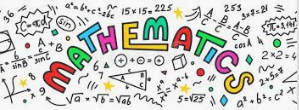 White Rose Maths Workbook,Multiplication & Division and Area, pgs 14- 21:Monday: Efficient Multiplication p.14 & 15Tuesday: Efficient Multiplication p.16 & 17Wednesday: Written Methods p.18 & 19Thursday: Written Methods p.20 & 21Friday: Practise your times tables on TT Rock stars; choose an NRICH Maths task to complete. 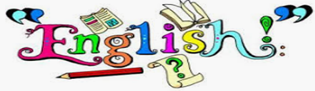 Monday: KS2 10 minute Weekly Workouts p.58 & 59Tuesday: KS2 10 minute Weekly Workouts p.60 & 61Wednesday: KS2 10 minute Weekly Workouts p.62 & 63Thursday: Comprehension, ‘The Tale of Custard the Dragon’, p.4 & 5Friday: Writing, ‘Editing Your Work’, p.6 & 7Practise your next set of spellings on EdShed each day.Read each day and record in your homework diary.TopicLabel the parts of a river on the diagram in your booklet, or draw your own diagram to label.  Then, look at world map to label the different rivers indicated on the sheet.  Use the word bank at the bottom to help. Using the information you have found out about rivers so far, make your own quiz or PowerPoint.https://www.natgeokids.com/uk/?s=rivers&post_type=primary-resourcePlease remember to go to the lessons on the official Department for Education Oak National Academy website https://www.thenational.academy/ Select your year group and subject, watch the lesson and do the activity.OTHER: White Rose Maths tutorials:https://whiterosemaths.com/homelearning/year-4/week-1-number-multiplication-division/       (Efficient Multiplication & Written Methods)BBC Bitesize  https://www.bbc.co.uk/bitesize/topics/zs44jxs   (Comprehension)Please remember to go to the lessons on the official Department for Education Oak National Academy website https://www.thenational.academy/ Select your year group and subject, watch the lesson and do the activity.OTHER: White Rose Maths tutorials:https://whiterosemaths.com/homelearning/year-4/week-1-number-multiplication-division/       (Efficient Multiplication & Written Methods)BBC Bitesize  https://www.bbc.co.uk/bitesize/topics/zs44jxs   (Comprehension)